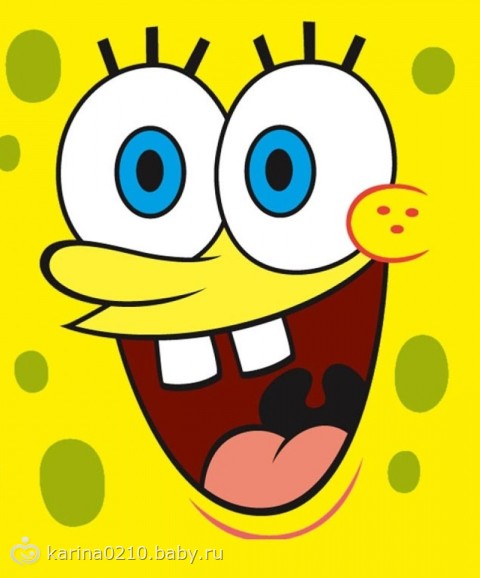                                       #НАШАВИЗИТНАЯКАРТОЧКА#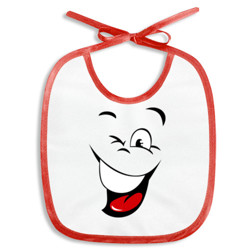 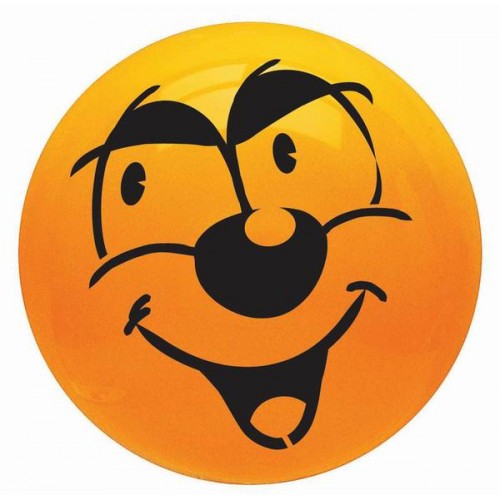 #КЕМИЧЕММЫГОРДИМСЯ#УРА#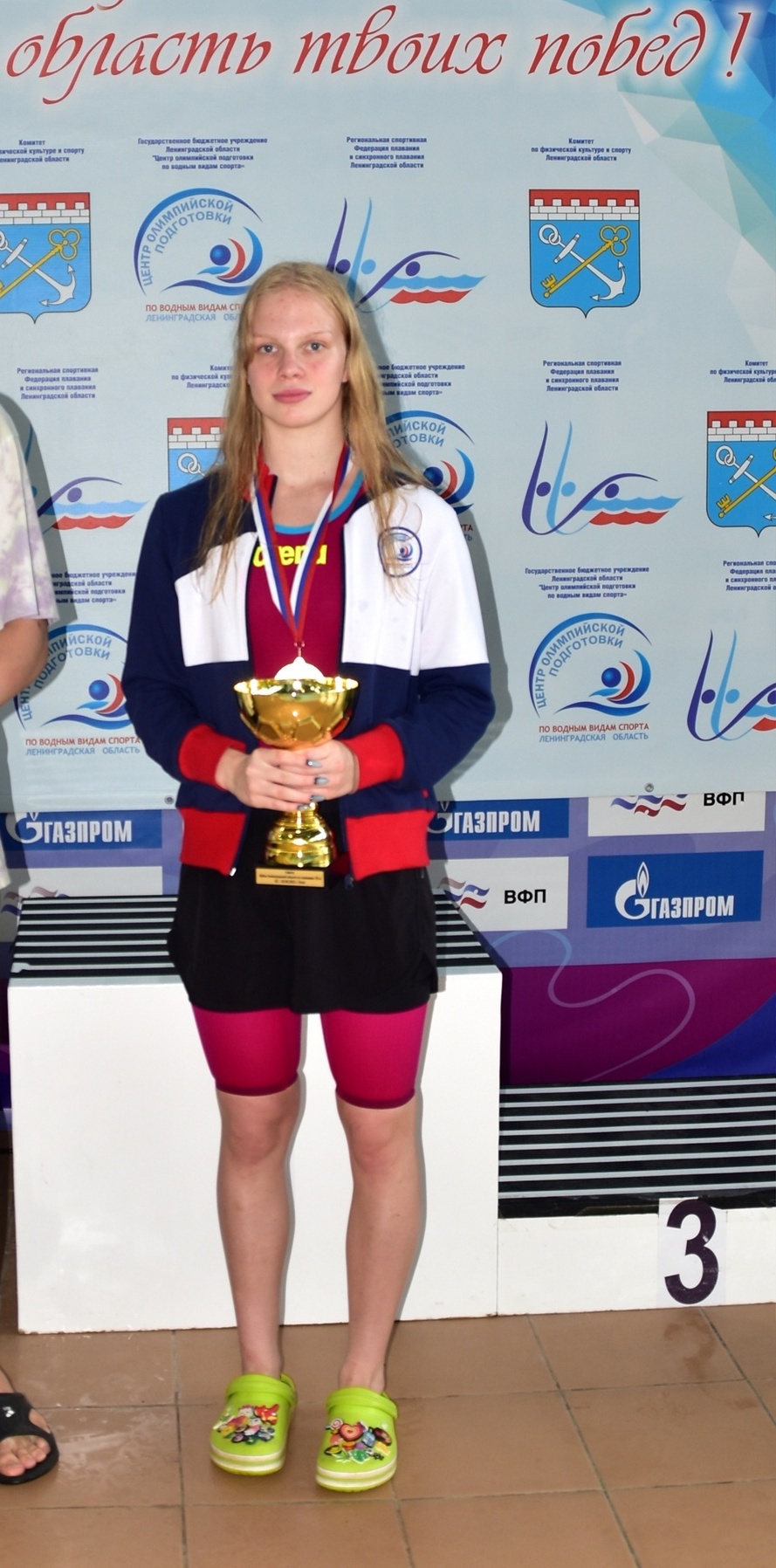 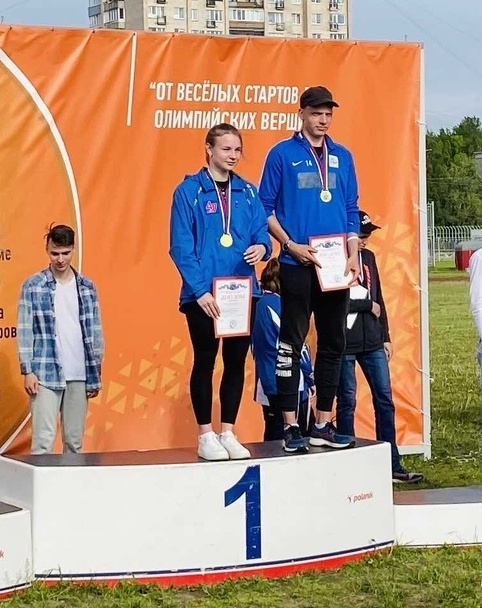 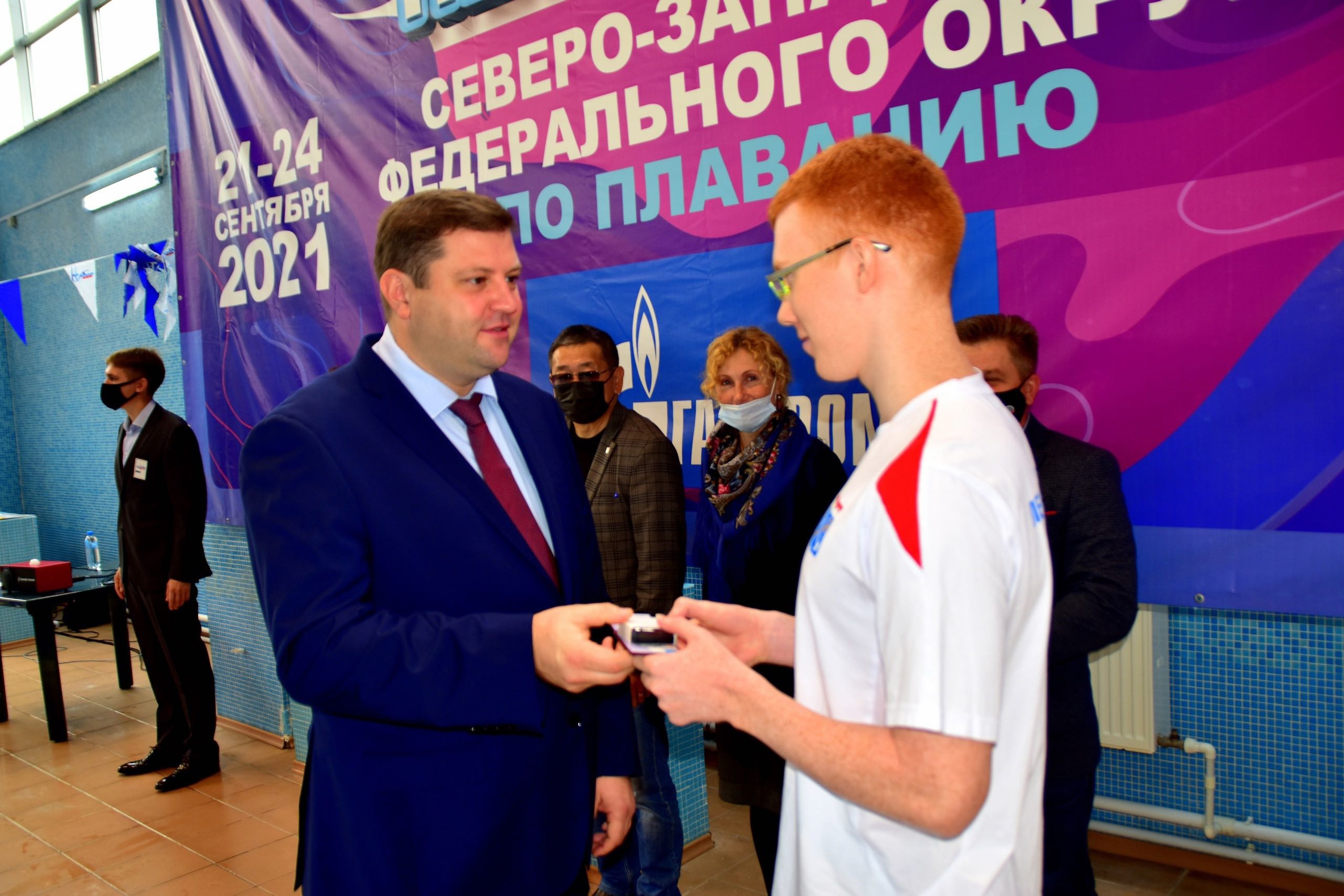 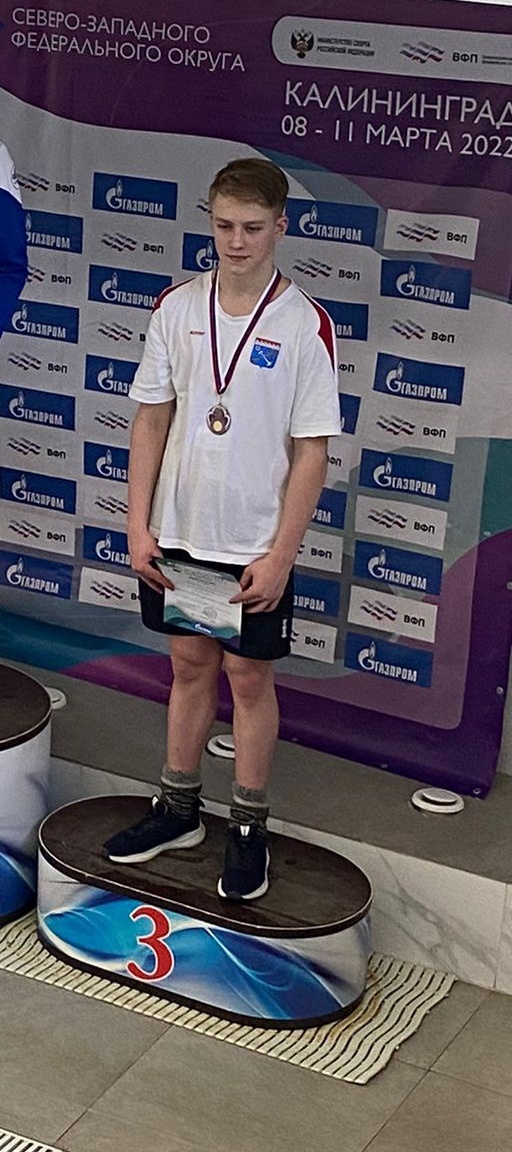 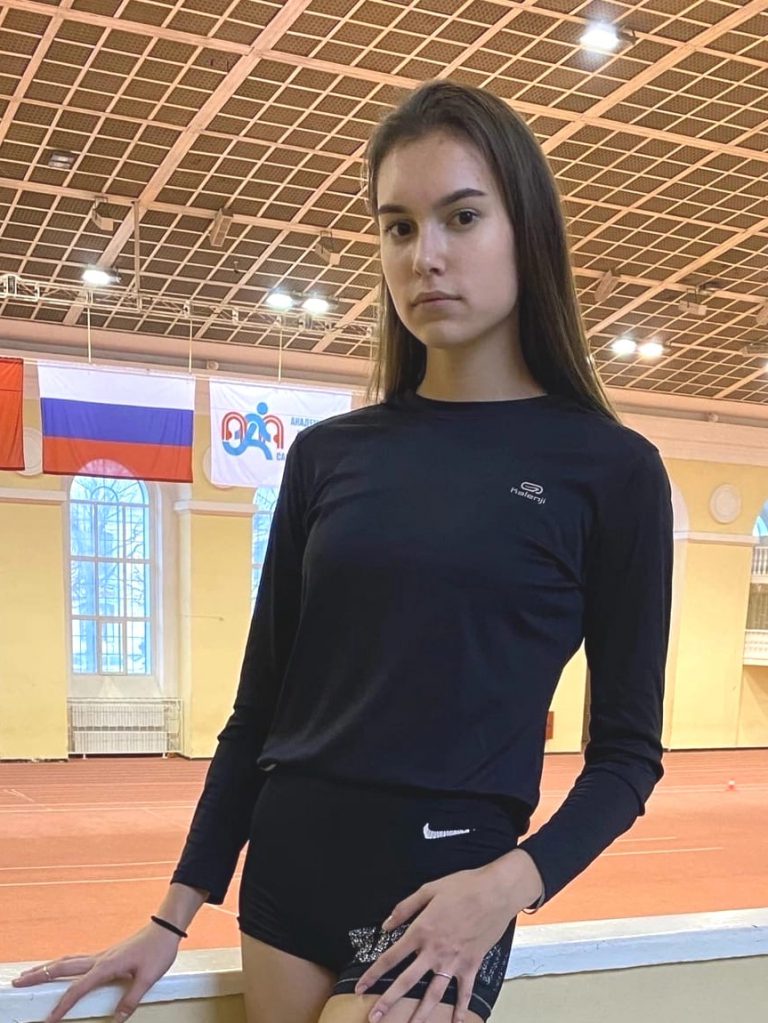 РОБЕРТ РОЖДЕСТВЕНСКИЙ«ПОСВЯЩЕНИЕ ТРЕНЕРУ»Спортсмены возникают, вырастая 
Из тренера, как ветви из ствола. 
Час грянул! Чемпион на пьедестале! 
А тренеру негромкая хвала. 

К нему подходят, руку жмут до хруста: 
"А твой-то, твой! Спортменище! Орёл!" 

А тренер головой кивает грустно – 
Как будто потерял – не приобрел... 

Как будто помогал ему Всевышний... 
Как будто не исполнилась мечта... 
И кажется обыденной, привычной 
Невиданная эта высота... 

Его питомец замер, задыхаясь 
В сиянье золоченого венца... 
Вновь тренеру – теряя, чертыхаясь – 
Вести по жизни нового юнца. 

Вновь чувствовать, что в молодость вернулся, 
Шептать неулыбающимся ртом: 
"Ты выиграешь! 
Только не волнуйся!" 

И знать, что под рукою валидол...	#МЕЧТАТЬНЕВРЕДНО#АМОЖЕТМЕЧТЫСБЫВАЮТСЯ#ВЕРИТЬИПОБЕЖДАТЬ#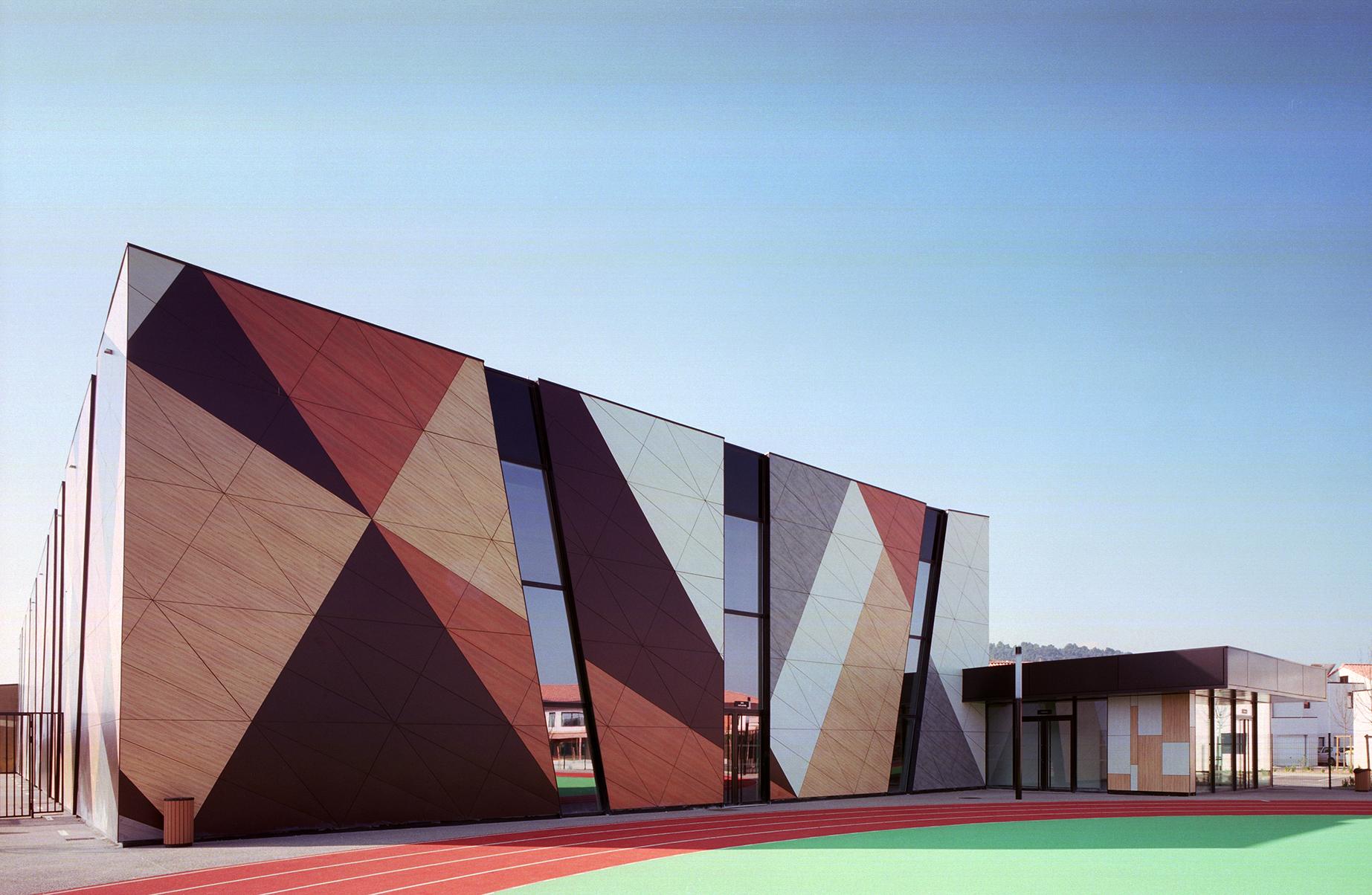 МЫ давно работаем над реализацией своей мечты!Возможно, когда – нибудь, наша мечта осуществится, и мы будем встречать вас в новом, современном здании!!!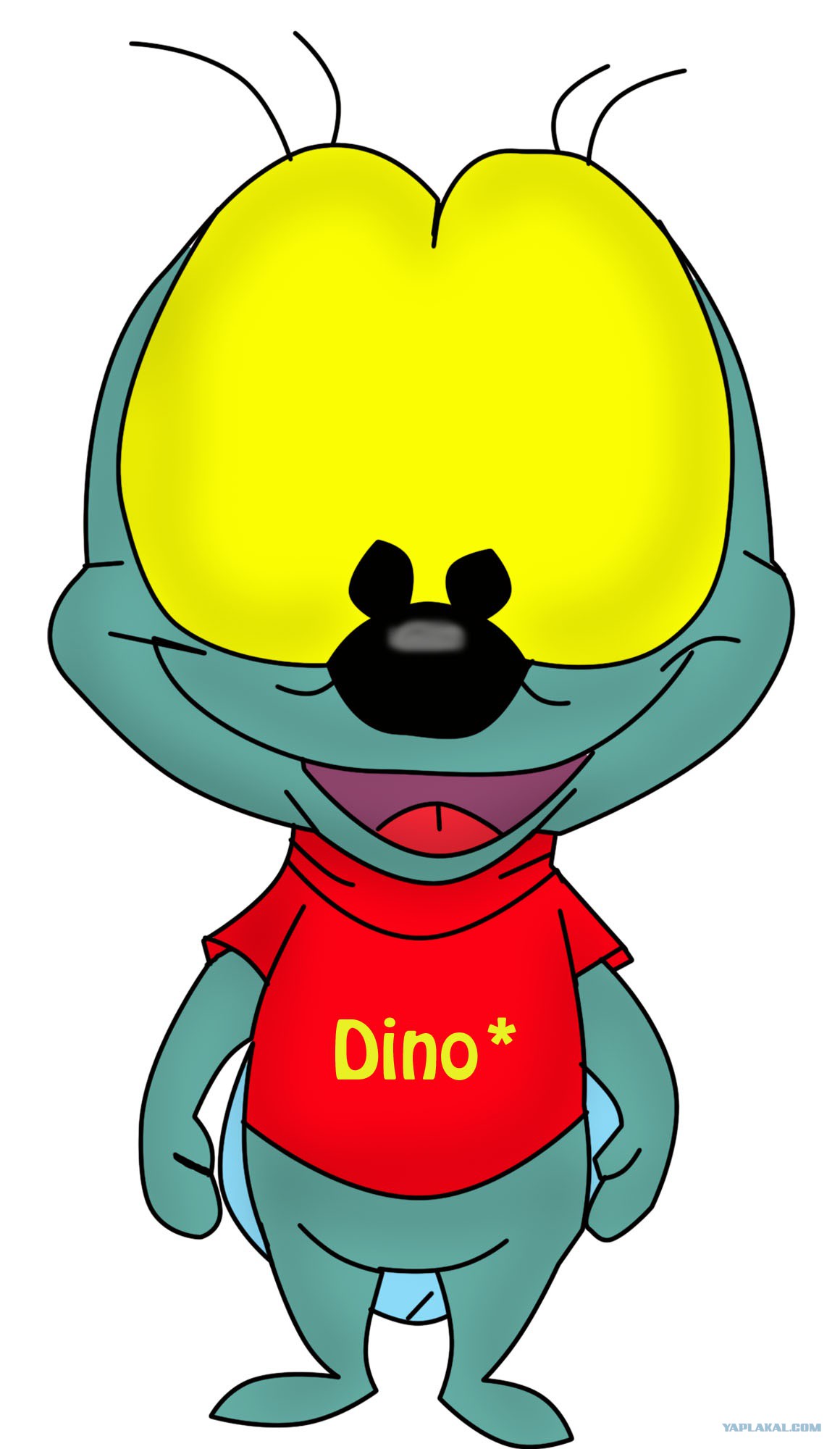 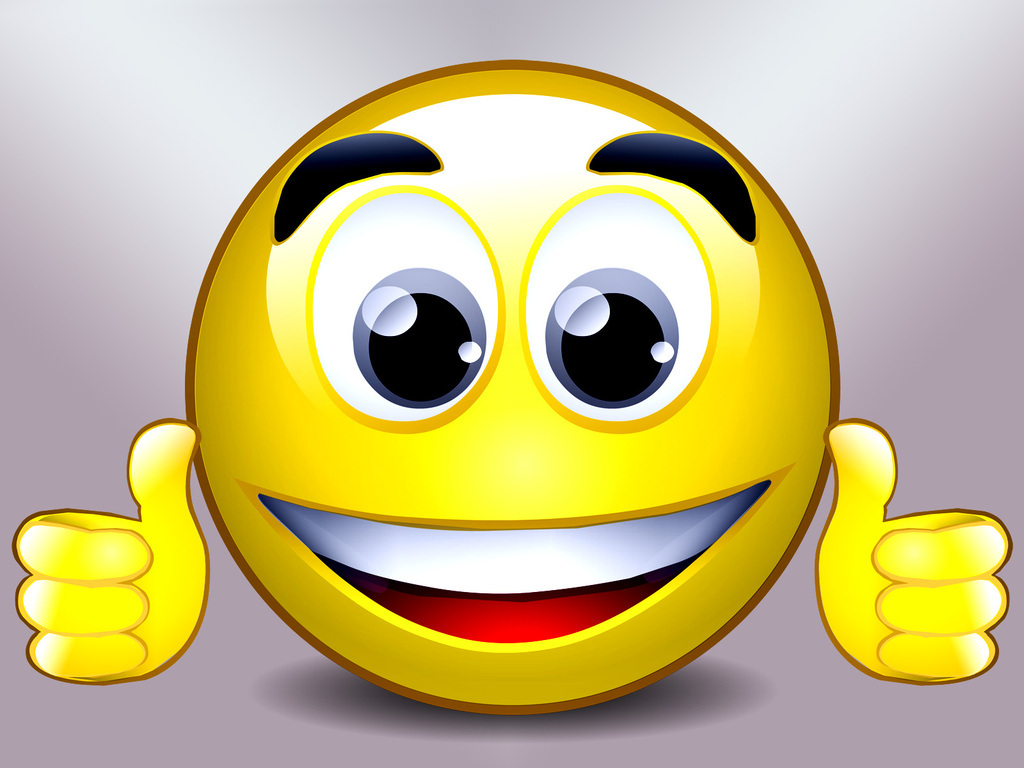 1.Дата создания3 сентября 1998 года2.Адрес188320, Ленинградская область, Гатчинский район, г.Коммунар, ул. Школьная, д. 15А3.Режим и график работыПонедельник, вторник, среда, четверг, пятница, суббота, воскресенье с 8.00 до 20.004.КонтактыТелефон (факс) 8 (812) 460 36 39, наш e-mail: komsport@gtn.lokos.net, komdush@mail.ru5.Сайтhttps://www.komdush.ru/6.Администрация УчрежденияИ. о. директора – Сергачёва Инна ВалерьевнаГлавный бухгалтер – Жигач Татьяна ВладимировнаЗаместитель директора по учебно-воспитательной работе –Никитина Марина МихайловнаИнструктор – методист – Сергачёва Инна ВалерьевнаИнструктор – методист – Быняева Светлана Егоровна7.Педагогический состав15 тренеров – преподавателей, из них: -8 – высшая квалификационная категория; -3 – первая квалификационная категория.8.Численность обучающихся 2021 – 2022 уч.год750 обучающихся, из них:-478 – на общеразвивающих программах; -272 – на предпрофессиональных.9.Сетевое взаимодействие-Коммунарская средняя общеобразовательная школа №1;-Коммунарская средняя общеобразовательная школа №2;-Коммунарская средняя общеобразовательная школа №3;-Центр «Ладога»10.Договор – аренды помещений-МКУ «Культуры и спорта города Коммунар»; -МКУ «Центром здоровья»;-МКУ «ФОК ОЛИМП».11.Сотрудничество со средствами массовой информации-Газета «Комминфо»;-информационный ресурс  Газета «Город Коммунар» https://vk.com/gazetagorodkommunar;- РЕАЛ – ТВ. 12.Ежегодные конкурсы Учреждения-«Спортсмен года»; -«Тренер года».13.Традиции-Осенние легкоатлетические соревнования;-Соревнования, посвящённые «Дню рождения ДЮСШ» (по всем реализуемым программам и видам спорта);-Майская легкоатлетическая эстафета, посвящённая «Дню Победы».14.Психологический климат в коллективе-оптимизм, жизнерадостность;-доверие и взаимоподдержка;-интерес и внимание друг к другу;-свободомыслием и возможностью к творчеству;-трудовая группа интеллектуально и профессионально совершенствуется;-ощущаем себя единым целым, гордится общими достижениями;-с радостью общаемся друг с другом, участвуют в общих делах, вместе весело проводим свободное время.15.Взаимодействие с предприятиями, общественными организациями города- соревнования для предприятий города по теннису, дартсу, лёгкой атлетике, плаванию;- соревнования для инвалидов города по шахматам;- чемпионаты города по плаванию.